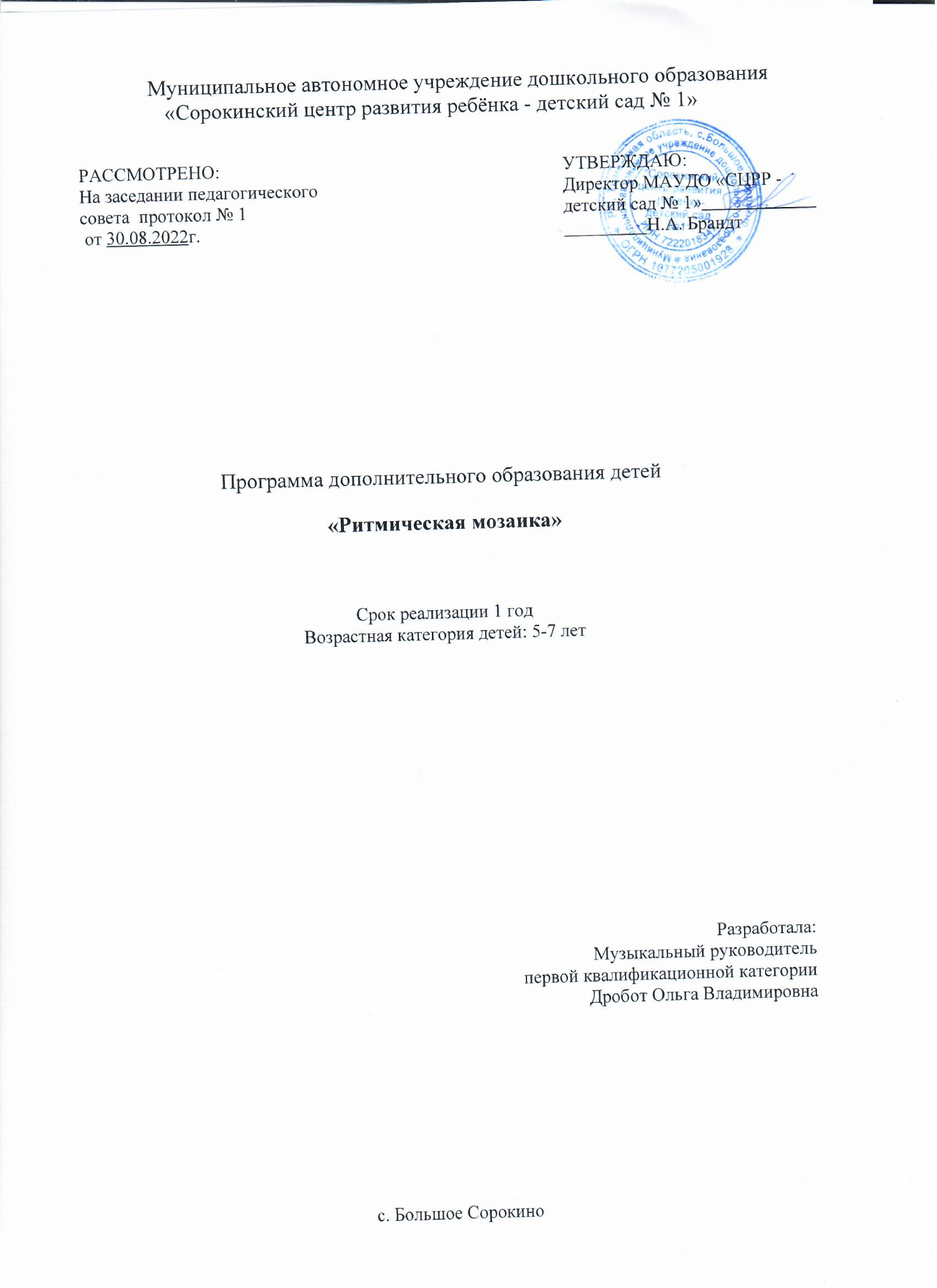 Муниципальное автономное учреждение дошкольного образования «Сорокинский центр развития ребёнка - детский сад № 1»Программа дополнительного образования детей «Ритмическая мозаика»Срок реализации 1 годВозрастная категория детей: 5-7 лет Разработала:Музыкальный руководитель первой квалификационной категорииДробот Ольга Владимировнас. Большое СорокиноСтруктура программы I. Пояснительная записка-Характеристика и назначение программы;          -Актуальность;-Новизна;-Педагогическая целесообразность;-Цель и задачи;-Форма проведения;-Материально-техническое оснащение;-Ожидаемые результаты.II. Содержание изучаемого курса             - Учебно-тематический план старшая группа;-Содержание тем;-Учебно-тематический план подготовительная группа;-Содержание тем.III. Методическое обеспечение-Методы;-Приемы;-Атрибуты и оборудование;-Система оценки результата освоения программы.IV. Список литературы I. Пояснительная запискаХарактеристика  и назначение программы.Дошкольный возраст один из наиболее ответственных периодов в жизни каждого человека. Именно в эти годы закладываются основы здоровья, гармоничного умственного, нравственного и физического развития ребёнка, формируется личность человека. Одной из важнейших задач учебно-воспитательного процесса является художественно-эстетическое развитие детей, организация двигательного режима детей, который обеспечивает активный отдых и удовлетворяет естественные потребности в движениях.Искусство танца - это синтез эстетического  и физического развития человека. Общеразвивающие музыкально-ритмические  упражнения, элементы танца исполняются под музыкальное сопровождение. Образность, различный характер музыки, многообразие её жанров повышает эмоциональность детей, питает воображение. 	Движение в ритме и темпе, заданном музыкой способствует ритмичной работе всех внутренних органов и систем, что при регулярных занятиях ведёт к  общему оздоровлению организма. Немаловажным является также и лечебный эффект занятий, в результате которых создаётся мышечный корсет, исправляются недостатки осанки, уменьшается плоскостопие, что позволяет также решать задачи общего укрепления и физического развития ребёнка.На сегодняшний день раннее развитие детей набирает все большую популярность, поэтому родители стремятся всесторонне развивать своего ребенка прямо с раннего дошкольного возраста, и в этом есть рациональное зерно, ведь успешное будущее закладывается в первые шесть лет жизни. Особенностью данной программы является направленность на раннее развитие музыкально-ритмических, танцевальных навыков и творческих способностей детей с учетом возрастных особенностей каждого ребенка.Актуальность: отличительной особенностью программы является необходимость более раннего обучения детей ритмике, которая направлена на раскрытие способностей дошкольников, формирование культуры поведения и общения, воспитание и реализацию творческого материала соответственно их психофизическому развитию. Новизна программы заключается в реализации основных идей и цели системы дошкольного образования:     - развитие мотивации детей к познанию и творчеству;     - сохранение и охрана здоровья детей;      - приобщение подрастающего поколения к хореографическому искусству   Педагогическая целесообразностьВ настоящее время существует много танцевальных направлений, и одно, из наиболее доступных, эффективных и эмоциональных – это музыкально - танцевальная  ритмика.	 Доступность	этого вида основывается на простых общеразвивающих упражнениях, танцах и играх.          Эмоциональность достигается не только музыкальным сопровождением и элементами танца, но и образными упражнениями, сюжетными композициями, которые отвечают возрастным особенностям, склонных к подражанию, копированию действий человека и животных.Все разделы программы объединяет игровой метод проведения занятий. Игровой метод придаѐт занятию привлекательную форму, облегчает процесс запоминания и освоение упражнений, повышает эмоциональный фон занятий, способствует развитию мышления, воображения и творческих способностей ребѐнка.Цели и задачи программыЦель: Развитие музыкальности детей, способности эмоционально воспринимать музыку средствами музыки и музыкально-ритмических движений, расширение «степеней свободы» развивающегося ребенка, его способностей, прав, перспектив.Задачи:	1.Развитие музыкальности, т.е. способности воспринимать музыку, чувствовать ее настроение, характер, понимать содержание, развитие музыкальной памяти;	2.Развитие творческого потенциала ребенка и самовыражения через танец;	3.Развитие двигательных качеств и умений координировать движения;	4.Развитие умения ориентироваться в пространстве. Обогащение двигательного опыта разнообразными видами движений;	5.Всестороннее развитие и раскрытие творческого начала в каждом ребенке;6.Способствование раннему развитию ребенка через различные виды музыкально-ритмических движений;Данная программа разработана на основе закона «Об образовании в Российской Федерации» от 29.12.2012 № 273, модифицированная,  с учётом возрастных и индивидуальных особенностей детей, направлена  на развитие музыкально-ритмических  движений, упражнений, танцев, этюдов  детей 5-7  лет. Срок реализации программы 1 год (01 октября по 31 мая)В основу программы легли современные требования: интегративный подход к всестороннему развитию двигательной функции, взаимосвязи музыкального, физического, интеллектуального и психического развития ребенка. Используются технологии А. И. Бурениной, И. Новоскольцевой, И. Каплуновой, Ольги и Маргариты Киенко.Программа разработана с учётом следующих принципов: систематичности, учёта возрастных особенностей и ориентирована на развитие личности ребёнка.Форма проведения занятий:  Для достижения цели образовательной программы необходимо опираться на следующие методы:-наглядность (демонстрация упражнений педагогом, образный рассказ, имитация движений);-доступность (обучение от простого к сложному, от известного к неизвестному);- систематичность (регулярность занятий);- личностно-ориентированный (учёт особенностей восприятия каждого ребёнка).Материально-техническое обеспечение.Для успешной реализации  программы имеется:	-музыкальный  зал;	-музыкальный центр;	-ноутбук;	-детские музыкальные инструменты;	-аудио и видеоматериалы. Ожидаемые результаты(средняя группа)1.Выразительность и непосредственность движений под музыку2. Умение точно координировать движения с основными средствами музыкальной выразительности3. Способность к запоминанию и самостоятельному исполнению композиций 4.Использование разнообразных видов движений в импровизации под музыку.5.Умение ощущать напряжение в своём теле, затем расслабляться(старшая группа)1.Выразительность исполнения движений под музыку;2.умение самостоятельно отображать в движении основные средства музыкальной выразительности;3.способность к импровизации с использованием оригинальных и разнообразных движений;4.точность и правильность исполнения движений в танцевальных композициях.5.  передачу характерных особенностей образов.II. Содержание изучаемого курсаКалендарно-тематический планСредняя группаКалендарно-тематический планСтаршая группаIII. Методическое обеспечениеСтруктура занятия – общепринятая.  Каждое занятие состоит из трёх частей: подготовительной, основной и заключительной, проходит в игровой форме, где все элементы тесно взаимосвязаны друг с другом. Методы:-Наглядно – слуховой (выразительное исполнение);-Наглядно – зрительный (показ движений);-Словесный (беседа, разъяснение, пояснения, образный рассказ о новой игре или танце);Практический (двигательные реакции, показ игр, плясок, отдельных элементов, образные движения);Приѐмы:-Подражательные движения показу взрослого;-Совместные действия со взрослыми;-Игровые приѐмы;-Игровые действия  с предметами (флажки, погремушки, кубики, платочки,палочки);-Подражания действиям взрослого и детей, правильно выполняющих задания.-Наглядность;-Указания, напоминания.Атрибуты и оборудование, необходимые для реализации программы:ПалочкиПлаточки;Погремушки;Кубики;Шарики;Куклы;Ленточки;Флажки;Цветы;Султанчики;Игрушки;Детские музыкальные инструментыСистема оценки результатов освоения программы:-Открытые занятия;-Развлечения, досуги;-Фото- и видео-альбомы;-Итоговые занятия;-Консультации;-Анкетирование;-Педагогические наблюдения.IV. Список литературы:1.Ануфриева А, Митюкова О. Игры и занятия для малышей. – Горький, 1962.2.Бабаджан Т.С. Музыкальное воспитание детей раннего возраста. – М.: Просвещение, 1967.3.Бреслов Г.М. эмоциональные особенности формирования личности в детстве.– М., 1990.4.Воспитание детей раннего возраста / Е.О.Смирнова, Н.Н.Авдеева и др. – М.: Просвещение: Учебная литература, 1996.5.Зимина А.Н. Образные упражнения и игры в музыкально-ритмическом развитии детей. М., 1998.6.Ильина Г.А. Особенности развития музыкального ритма у детей// Вопросы психологии. – 1961. - №1 – с.119-132.7.Лисицкая Т. Пластика, ритм. - М.: Физкультура и спорт, 1985.8.Лифиц И.В. Ритмика: Учебное пособие. - М.: Академия, 1999.9.Макшанцева Е.Д. Детские забавы. – М.: Просвещение. 1991.10.Музыка и движение» - М.: Просвещение, 1985.11.«Музыкально-двигательные упражнения в детском саду» книга для воспитателя и музыкального руководителя детского сада Раевская Е.П. 3 издание, дораб. – М.: «Просвещение», 1991г.12.«Музыкальные игры и пляски в детском саду». – Л.: Ленинградское отделение, 1963.13.Программа воспитания и обучения в детском саду / под ред. М.А.Васильевой, В.В.Гербовой, Т.С.Комаровой. _ М.: Мозаика-синтез, 2010.14.Раевская Е., Руднева С. Музыкально-двигательные упражнения в детском саду. – М., Просвещение. 1969.15.Сауко Т.Н., Буренина А.И. Топ-хлоп, малыши. СПб., 2001.16.«Хочу танцевать. Пусть меня научат» Х. Иодан, Н. Кэтрэк. М.: «Махаон»,1998г.РАССМОТРЕНО:На заседании педагогического совета  протокол № 1  от 30.08.2022г.УТВЕРЖДАЮ:Директор МАУДО «СЦРР -  детский сад № 1»                                     _________Н.А. БрандтФорма занятий групповая Режим занятий 2 раза в неделюПродолжительность занятийСредняя гр. –25 минутСтаршая гр– 30 минутНаполняемость группы От 8-20 человекОктябрьОктябрьОктябрьОктябрьОктябрьОктябрьОктябрьОктябрьОктябрьВид деятельности12345678Разминка«Зверушки на опушке»«Зверушки на опушке»«Зверушки на опушке»«Зверушки на опушке»«Зверушки на опушке»«Зверушки на опушке»«Зверушки на опушке»«Зверушки на опушке»Азбука движенийХлопки в
ладошиКачание
рук
ЛошадкиУпражнение с
листочкамиПритопы и
топотушки
Птички
летают
птички
спят
Выставление
ноги на
носочек и на
каблук
Ветерок и
ветерТанцы, этюды«Полька для малышей»«Полька для малышей»«Полька для малышей»«Полька для малышей»«Танец капелек»«Танец капелек»«Танец капелек»«Танец капелек»Танец – игра«Кот и птички» «Кот и птички» «Кот и птички» «Кот и птички» «На лесной полянке»«На лесной полянке»«На лесной полянке»«На лесной полянке»Итоговое мероприятиеОсенний праздникОсенний праздникОсенний праздникОсенний праздникОсенний праздникОсенний праздникОсенний праздникОсенний праздникНоябрь Ноябрь Ноябрь Ноябрь Ноябрь Ноябрь Ноябрь Ноябрь Ноябрь Вид деятельности12345678Разминка«Прогулка под дождиком»«Прогулка под дождиком»«Прогулка под дождиком»«Прогулка под дождиком»«Прогулка под дождиком»«Прогулка под дождиком»«Прогулка под дождиком»«Прогулка под дождиком»Азбука движенийБольшие
шаги и
мелкий
бег
Бегаем хлопаем,
топаем
Качание рук с
лентами и
легкий бег
Бодрый шаг
и бег
Подружил
ись
МячикХороводный шаг
Танцуем в
пареТанцы, этюды«Маленький ежик»«Маленький ежик»«Маленький ежик»«Маленький ежик»«Танец с платочком»«Танец с платочком»«Танец с платочком»«Танец с платочком»Танец – игра«Зайчики и волк»«Зайчики и волк»«Зайчики и волк»«Зайчики и волк»«В полюшке»«В полюшке»«В полюшке»«В полюшке»Итоговое мероприятие«День матери»«День матери»«День матери»«День матери»«День матери»«День матери»«День матери»«День матери»ДекабрьДекабрьДекабрьДекабрьДекабрьДекабрьДекабрьДекабрьДекабрьДекабрьДекабрьДекабрьВид деятельности12334455678Разминка«Журавленок и жабки»«Журавленок и жабки»«Журавленок и жабки»«Журавленок и жабки»«Журавленок и жабки»«Журавленок и жабки»«Журавленок и жабки»«Журавленок и жабки»«Журавленок и жабки»«Журавленок и жабки»«Журавленок и жабки»Азбука движенийХодьба с
координацией
рук и ногХодьба на
пятках и на
носках не
сгибая
коленХодьба на
пятках и на
носках не
сгибая
коленХодьба
вперед и
назадХодьба
вперед и
назадБег с
хлопкамиПерекатывание мяча
ПружинкиПружинкиВеселые
приседания
Пляска в
кругуТанцы, этюды«Веселый хоровод»«Веселый хоровод»«Веселый хоровод»«Веселый хоровод»«Веселый хоровод»«Веселый хоровод»«Танец с
погремушками»
«Танец Снегурочки и
снежинок»«Танец с
погремушками»
«Танец Снегурочки и
снежинок»«Танец с
погремушками»
«Танец Снегурочки и
снежинок»«Танец с
погремушками»
«Танец Снегурочки и
снежинок»«Танец с
погремушками»
«Танец Снегурочки и
снежинок»Танец – игра«Зайки - трусишки»«Зайки - трусишки»«Зайки - трусишки»«Зайки - трусишки»«Зайки - трусишки»«Зайки - трусишки»«Снежинки и Дед Мороз»«Снежинки и Дед Мороз»«Снежинки и Дед Мороз»«Снежинки и Дед Мороз»«Снежинки и Дед Мороз»Итоговое мероприятиеНовогодний утренникНовогодний утренникНовогодний утренникНовогодний утренникНовогодний утренникНовогодний утренникНовогодний утренникНовогодний утренникНовогодний утренникНовогодний утренникНовогодний утренникЯнварьЯнварьЯнварьЯнварьЯнварьЯнварьЯнварьЯнварьЯнварьЯнварьЯнварьЯнварьЯнварьЯнварьЯнварьВид деятельности11223445566778Разминка«Веселая зарядка»«Веселая зарядка»«Веселая зарядка»«Веселая зарядка»«Веселая зарядка»«Веселая зарядка»«Веселая зарядка»«Веселая зарядка»«Веселая зарядка»«Веселая зарядка»«Веселая зарядка»«Веселая зарядка»«Веселая зарядка»«Веселая зарядка»Азбука движенийШагать, бегать и скакатьВперед и назадВперед и назадСпоконыйе шаги и быстрый бег с хлопкамиСпоконыйе шаги и быстрый бег с хлопкамиСпоконыйе шаги и быстрый бег с хлопкамиМишки и мышкиХлоп-хлопКружение, хлопки, поклонКружение, хлопки, поклонУпражнение для рукУпражнение для рукМячикиМячикиТанцы, этюдыПарный танец «Дружба»Парный танец «Дружба»Парный танец «Дружба»Парный танец «Дружба»Парный танец «Дружба»Парный танец «Дружба»Парный танец «Дружба»«Танец с игрушками»«Танец с игрушками»«Танец с игрушками»«Танец с игрушками»«Танец с игрушками»«Танец с игрушками»«Танец с игрушками»Танец – игра«Птички и сова»«Птички и сова»«Птички и сова»«Птички и сова»«Птички и сова»«Птички и сова»«Птички и сова»«Мышки и кот»«Мышки и кот»«Мышки и кот»«Мышки и кот»«Мышки и кот»«Мышки и кот»«Мышки и кот»ФевральФевральФевральФевральФевральФевральФевральФевральФевральФевральФевральФевральФевральФевральФевральВид деятельности11223445566778Разминка«В гости к бабушке»«В гости к бабушке»«В гости к бабушке»«В гости к бабушке»«В гости к бабушке»«В гости к бабушке»«В гости к бабушке»«В гости к бабушке»«В гости к бабушке»«В гости к бабушке»«В гости к бабушке»«В гости к бабушке»«В гости к бабушке»«В гости к бабушке»Азбука движенийОтойди и
подойди
Выставлени
е ноги на
пятку
Выставлени
е ноги на
пятку
Три притопаТри притопаТри притопаУпражнени
е с
флажкамиВысокий
шаг, высокий
шаг в
поворотеПриставной
шаг
Приставной
шаг
Птички
летаютПтички
летают Марш и
легкий бег Марш и
легкий бегТанцы, этюды«Веселые матрешки»«Веселые матрешки»«Веселые матрешки»«Веселые матрешки»«Веселые матрешки»«Веселые матрешки»«Веселые матрешки»«Танец пекарей»«Танец пекарей»«Танец пекарей»«Танец пекарей»«Танец пекарей»«Танец пекарей»«Танец пекарей»Танец – игра«Веселые прыжки»«Веселые прыжки»«Веселые прыжки»«Веселые прыжки»«Веселые прыжки»«Веселые прыжки»«Веселые прыжки»«Лесные гномики»«Лесные гномики»«Лесные гномики»«Лесные гномики»«Лесные гномики»«Лесные гномики»«Лесные гномики»Итоговое мероприятие8 Марта8 Марта8 Марта8 Марта8 Марта8 Марта8 Марта8 Марта8 Марта8 Марта8 Марта8 Марта8 Марта8 МартаМартМартМартМартМартМартМартМартМартМартМартМартМартМартМартВид деятельности11223445566778Разминка«Велелый колобок»«Велелый колобок»«Велелый колобок»«Велелый колобок»«Велелый колобок»«Велелый колобок»«Велелый колобок»«Велелый колобок»«Велелый колобок»«Велелый колобок»«Велелый колобок»«Велелый колобок»«Велелый колобок»«Велелый колобок»Азбука движенийБег
врассыпную и
ходьба по кругуБег с
платочкомБег с
платочкомСпокойная
ходьба и
топотушкиСпокойная
ходьба и
топотушкиСпокойная
ходьба и
топотушкиКруг.
Сужение и
расширение
кругаПобегали –
потопали
(упражнение
в паре)Покажи
ладошкиПокажи
ладошкиВыставление
ноги вперед
на носок и
пятку.Выставление
ноги вперед
на носок и
пятку.Веселые
лошадкиВеселые
лошадкиТанцы, этюдыХоровод «Березка»Хоровод «Березка»Хоровод «Березка»Хоровод «Березка»Хоровод «Березка»Хоровод «Березка»Хоровод «Березка»Танец «Озорные петушки»Танец «Озорные петушки»Танец «Озорные петушки»Танец «Озорные петушки»Танец «Озорные петушки»Танец «Озорные петушки»Танец «Озорные петушки»Танец – игра«Воробушки и автомобиль»«Воробушки и автомобиль»«Воробушки и автомобиль»«Воробушки и автомобиль»«Воробушки и автомобиль»«Воробушки и автомобиль»«Воробушки и автомобиль»«Котята и мышата»«Котята и мышата»«Котята и мышата»«Котята и мышата»«Котята и мышата»«Котята и мышата»«Котята и мышата»АпрельАпрельАпрельАпрельАпрельАпрельАпрельАпрельАпрельАпрельАпрельАпрельАпрельАпрельАпрельВид деятельности11223445566778Разминка«Велелые зверушки»«Велелые зверушки»«Велелые зверушки»«Велелые зверушки»«Велелые зверушки»«Велелые зверушки»«Велелые зверушки»«Велелые зверушки»«Велелые зверушки»«Велелые зверушки»«Велелые зверушки»«Велелые зверушки»«Велелые зверушки»«Велелые зверушки»Азбука движенийВеселые
движенияКачание рук с
лентами
Качание рук с
лентами
Ходьба и бег в
колонне и
врассыпную
Ходьба и бег в
колонне и
врассыпную
Ходьба и бег в
колонне и
врассыпную
Упражнение
для рук
Веселые
зайчики
Бегать и
кружиться
Бегать и
кружиться
Бодрый
шаг и
легкий бег
Бодрый
шаг и
легкий бег
Ходить и
бегать парамХодить и
бегать парамТанцы, этюды«Озорные мышки»«Озорные мышки»«Озорные мышки»«Озорные мышки»«Озорные мышки»«Озорные мышки»«Озорные мышки»«Парный с хлопками»«Парный с хлопками»«Парный с хлопками»«Парный с хлопками»«Парный с хлопками»«Парный с хлопками»«Парный с хлопками»Танец – игра«Весенние листочки»«Весенние листочки»«Весенние листочки»«Весенние листочки»«Весенние листочки»«Весенние листочки»«Весенние листочки»«Какпельки«Какпельки«Какпельки«Какпельки«Какпельки«Какпельки«КакпелькиИтоговое мероприятиеВесенние развлеченияВесенние развлеченияВесенние развлеченияВесенние развлеченияВесенние развлеченияВесенние развлеченияВесенние развлеченияВесенние развлеченияВесенние развлеченияВесенние развлеченияВесенние развлеченияВесенние развлеченияВесенние развлеченияВесенние развлеченияМайМайМайМайМайМайМайМайМайМайМайМайМайМайМайВид деятельности11223445566778Разминка«Рано утром»«Рано утром»«Рано утром»«Рано утром»«Рано утром»«Рано утром»«Рано утром»«Рано утром»«Рано утром»«Рано утром»«Рано утром»«Рано утром»«Рано утром»«Рано утром»Азбука движенийБег врассыпную и маленькие
кружочки
Бег врассыпную и маленькие
кружочки
парамиБег врассыпную и маленькие
кружочки
парамиПодскоки Подскоки Подскоки Упражнение с
погремушкой
Хороводны
й шаг
Упражнение с
флажками
Упражнение с
флажками
Топающий
шаг
Топающий
шаг
Кружение
парамиКружение
парамиТанцы, этюдыТанец с воздушными шарамиТанец с воздушными шарамиТанец с воздушными шарамиТанец с воздушными шарамиТанец с воздушными шарамиТанец с воздушными шарамиТанец с воздушными шарамиТанец ЛягушатТанец ЛягушатТанец ЛягушатТанец ЛягушатТанец ЛягушатТанец ЛягушатТанец ЛягушатТанец – игра«Лужок и кружок»«Лужок и кружок»«Лужок и кружок»«Лужок и кружок»«Лужок и кружок»«Лужок и кружок»«Лужок и кружок»«Давай дружить»«Давай дружить»«Давай дружить»«Давай дружить»«Давай дружить»«Давай дружить»«Давай дружить»Итоговое мероприятиеОтчетный концертОтчетный концертОтчетный концертОтчетный концертОтчетный концертОтчетный концертОтчетный концертОтчетный концертОтчетный концертОтчетный концертОтчетный концертОтчетный концертОтчетный концертОтчетный концертОктябрьОктябрьОктябрьОктябрьОктябрьОктябрьОктябрьОктябрьОктябрьВид деятельности12345678Разминка«Звери в Африке»«Звери в Африке»«Звери в Африке»«Звери в Африке»«Звери в Африке»«Звери в Африке»«Звери в Африке»«Звери в Африке»Азбука движенийВыставление
ноги на
пяткуМозаика из
движений
ЛошадкиКружимся
парами
Дождик и
зонт
Лошадки
танцуют
Выставление
ноги на носочек
и на каблукМячикиТанцы, этюды«Веселые грибочки»«Веселые грибочки»«Веселые грибочки»«Веселые грибочки»«Осенний дождь»«Осенний дождь»«Осенний дождь»«Осенний дождь»Танец – играУчимся становиться в кругУчимся становиться в кругУчимся становиться в кругУчимся становиться в круг«В паре с другом покружись»«В паре с другом покружись»«В паре с другом покружись»«В паре с другом покружись»Итоговое мероприятиеОсенний праздникОсенний праздникОсенний праздникОсенний праздникОсенний праздникОсенний праздникОсенний праздникОсенний праздникНоябрь Ноябрь Ноябрь Ноябрь Ноябрь Ноябрь Ноябрь Ноябрь Ноябрь Вид деятельности12345678Разминка«Осенняя»«Осенняя»«Осенняя»«Осенняя»«Осенняя»«Осенняя»«Осенняя»«Осенняя»Азбука движенийПо одному
и парами
Учимся
становится в
кругБег с
разноцветными
ленточками
Расширяем и
сужаем круг
Осторожны
й шаг и
прыжки
Приставной
шаг и хлопки

Боковой
галоп вправо
и влево
Прыжки и
хлопки в пареТанцы, этюдыТанец «Полька»Танец «Полька»Танец «Полька»Танец «Полька»Танец с платкамиТанец с платкамиТанец с платкамиТанец с платкамиТанец – игра«Дети и волк»«Дети и волк»«Дети и волк»«Дети и волк»«Игра с мишкой»«Игра с мишкой»«Игра с мишкой»«Игра с мишкой»Итоговое мероприятие«День матери»«День матери»«День матери»«День матери»«День матери»«День матери»«День матери»«День матери»ДекабрьДекабрьДекабрьДекабрьДекабрьДекабрьДекабрьДекабрьДекабрьДекабрьДекабрьДекабрьВид деятельности12334455678Разминка«Зимняя»«Зимняя»«Зимняя»«Зимняя»«Зимняя»«Зимняя»«Зимняя»«Зимняя»«Зимняя»«Зимняя»«Зимняя»Азбука движенийУпражнения
для рук –
Ветерок,
ленточки,
крыльяПолуприседа
ние с точкой
Полуприседа
ние с точкой
Полуприседан
ие с разворотом
корпуса
Полуприседан
ие с разворотом
корпуса
Высокий шаг
Упражнения
для рук –поющие руки
Хлопки –
Ладушки
Хлопки –
Ладушки
Блинчики
«Тарелочки»
«Притоп» «Три
притопа»
«Топотушки» ТопотушкиХлопки в
парахТанцы, этюдыТанец «Елочки»Танец «Елочки»Танец «Елочки»Танец «Елочки»Танец «Елочки»Танец «Елочки»Танец «Валенки»Танец «Валенки»Танец «Валенки»Танец «Валенки»Танец «Валенки»Танец – игра«Путешествие в лесу»«Путешествие в лесу»«Путешествие в лесу»«Путешествие в лесу»«Путешествие в лесу»«Путешествие в лесу»«Заводная игрушка»«Заводная игрушка»«Заводная игрушка»«Заводная игрушка»«Заводная игрушка»Итоговое мероприятиеНовогодний утренникНовогодний утренникНовогодний утренникНовогодний утренникНовогодний утренникНовогодний утренникНовогодний утренникНовогодний утренникНовогодний утренникНовогодний утренникНовогодний утренникЯнварьЯнварьЯнварьЯнварьЯнварьЯнварьЯнварьЯнварьЯнварьЯнварьЯнварьЯнварьЯнварьЯнварьЯнварьВид деятельности11223445566778Разминка«Зимняя игра»«Зимняя игра»«Зимняя игра»«Зимняя игра»«Зимняя игра»«Зимняя игра»«Зимняя игра»«Зимняя игра»«Зимняя игра»«Зимняя игра»«Зимняя игра»«Зимняя игра»«Зимняя игра»«Зимняя игра»Азбука движенийШаг с притопом
в продвижении 
Прыжки на
одной ножке
Прыжки на
одной ножке
ПодскокиПодскокиПодскокиИгра с
платочкомПозиции рук
в паре
Ходьба и
подскоки
Ходьба и
подскоки
Шагаем,
топаем, идем
по кругу
Шагаем,
топаем, идем
по кругу
Веселые
ножкиВеселые
ножкиТанцы, этюдыТанец «Супер-Мышь»Танец «Супер-Мышь»Танец «Супер-Мышь»Танец «Супер-Мышь»Танец «Супер-Мышь»Танец «Супер-Мышь»Танец «Супер-Мышь»Танец «Веселые морякиТанец «Веселые морякиТанец «Веселые морякиТанец «Веселые морякиТанец «Веселые морякиТанец «Веселые морякиТанец «Веселые морякиТанец – игра«Обезьянки»«Обезьянки»«Обезьянки»«Обезьянки»«Обезьянки»«Обезьянки»«Обезьянки»«Марионетки»«Марионетки»«Марионетки»«Марионетки»«Марионетки»«Марионетки»«Марионетки»ФевральФевральФевральФевральФевральФевральФевральФевральФевральФевральФевральФевральФевральФевральФевральВид деятельности11223445566778Разминка«На холме стоит рябинка»»«На холме стоит рябинка»»«На холме стоит рябинка»»«На холме стоит рябинка»»«На холме стоит рябинка»»«На холме стоит рябинка»»«На холме стоит рябинка»»«На холме стоит рябинка»»«На холме стоит рябинка»»«На холме стоит рябинка»»«На холме стоит рябинка»»«На холме стоит рябинка»»«На холме стоит рябинка»»«На холме стоит рябинка»»Азбука движенийЕлочка –
постановка
корпуса
Круг –
отработка
навыков
двигаться по
кругу
Круг –
отработка
навыков
двигаться по
кругу
Комбинация с
выносом ножки
на носок»Комбинация с
выносом ножки
на носок»Комбинация с
выносом ножки
на носок»Упражнение
с платочком
на
координацию

Комбинация –
Птичка –
утюжок на
каблучок
Прыжки и
ходьбаПрыжки и
ходьбаТанцевальны
й шаг
Танцевальны
й шаг

Танцевальны
й шаг и бег
Танцевальны
й шаг и бегТанцы, этюдыТанец «Здравствуйте, мамы»Танец «Здравствуйте, мамы»Танец «Здравствуйте, мамы»Танец «Здравствуйте, мамы»Танец «Здравствуйте, мамы»Танец «Здравствуйте, мамы»Танец «Здравствуйте, мамы»Танец «Барыня»Танец «Барыня»Танец «Барыня»Танец «Барыня»Танец «Барыня»Танец «Барыня»Танец «Барыня»Танец – игра«Стирка»«Стирка»«Стирка»«Стирка»«Стирка»«Стирка»«Стирка»«Огурцы»«Огурцы»«Огурцы»«Огурцы»«Огурцы»«Огурцы»«Огурцы»Итоговое мероприятие8 Марта8 Марта8 Марта8 Марта8 Марта8 Марта8 Марта8 Марта8 Марта8 Марта8 Марта8 Марта8 Марта8 МартаМартМартМартМартМартМартМартМартМартМартМартМартМартМартМартВид деятельности11223445566778Разминка«Весенняя»«Весенняя»«Весенняя»«Весенняя»«Весенняя»«Весенняя»«Весенняя»«Весенняя»«Весенняя»«Весенняя»«Весенняя»«Весенняя»«Весенняя»«Весенняя»Азбука движенийШарик» -
изучение
позиции рук
Повороты –
вариации
Повороты –
вариации
Приседание,
подъем на
полупальцы,
прыжок
Приседание,
подъем на
полупальцы,
прыжок
Приседание,
подъем на
полупальцы,
прыжок
Исходные
позиции рук
Вытягивание
ноги на носок с
паузами»Колона –
перестроение»Колона –
перестроение»Подскоки и
ходьбаПодскоки и
ходьбаБоковой шаг крестикБоковой шаг крестикТанцы, этюдыТанец «Ваньки-встаньки»Танец «Ваньки-встаньки»Танец «Ваньки-встаньки»Танец «Ваньки-встаньки»Танец «Ваньки-встаньки»Танец «Ваньки-встаньки»Танец «Ваньки-встаньки»Танец «Лесной хоровод»Танец «Лесной хоровод»Танец «Лесной хоровод»Танец «Лесной хоровод»Танец «Лесной хоровод»Танец «Лесной хоровод»Танец «Лесной хоровод»Танец – игра«Зонт и ручеек»«Зонт и ручеек»«Зонт и ручеек»«Зонт и ручеек»«Зонт и ручеек»«Зонт и ручеек»«Зонт и ручеек»«Солнышко смеется»«Солнышко смеется»«Солнышко смеется»«Солнышко смеется»«Солнышко смеется»«Солнышко смеется»«Солнышко смеется»АпрельАпрельАпрельАпрельАпрельАпрельАпрельАпрельАпрельАпрельАпрельАпрельАпрельАпрельАпрельВид деятельности11223445566778Разминка«Морское приключение»«Морское приключение»«Морское приключение»«Морское приключение»«Морское приключение»«Морское приключение»«Морское приключение»«Морское приключение»«Морское приключение»«Морское приключение»«Морское приключение»«Морское приключение»«Морское приключение»«Морское приключение»Азбука движенийШаг
польки
Ковырялочка -
1 вариант
Ковырялочка -
1 вариант
Ковырялочка» - 2
вариант
Ковырялочка» - 2
вариант
Ковырялочка» - 2
вариант
Приседание
(для
мальчиков)
НожницыРасческа 1
вариант
Расческа 1
вариант
Расческа
2 вариант
Расческа
2 вариант
Кружение
вокруг себя с
хлопкамиКружение
вокруг себя с
хлопкамиТанцы, этюдыТанец «Отважные мальчишки»Танец «Отважные мальчишки»Танец «Отважные мальчишки»Танец «Отважные мальчишки»Танец «Отважные мальчишки»Танец «Отважные мальчишки»Танец «Отважные мальчишки»Танец «Ходит Матушка Весна»Танец «Ходит Матушка Весна»Танец «Ходит Матушка Весна»Танец «Ходит Матушка Весна»Танец «Ходит Матушка Весна»Танец «Ходит Матушка Весна»Танец «Ходит Матушка Весна»Танец – игра«Умывальная песенка»«Умывальная песенка»«Умывальная песенка»«Умывальная песенка»«Умывальная песенка»«Умывальная песенка»«Умывальная песенка»«Кто пасется на лугу»«Кто пасется на лугу»«Кто пасется на лугу»«Кто пасется на лугу»«Кто пасется на лугу»«Кто пасется на лугу»«Кто пасется на лугу»Итоговое мероприятиеВесенние развлеченияВесенние развлеченияВесенние развлеченияВесенние развлеченияВесенние развлеченияВесенние развлеченияВесенние развлеченияВесенние развлеченияВесенние развлеченияВесенние развлеченияВесенние развлеченияВесенние развлеченияВесенние развлеченияВесенние развлеченияМайМайМайМайМайМайМайМайМайМайМайМайМайМайМайВид деятельности11223445566778Разминка«Летняя»«Летняя»«Летняя»«Летняя»«Летняя»«Летняя»«Летняя»«Летняя»«Летняя»«Летняя»«Летняя»«Летняя»«Летняя»«Летняя»Азбука движенийПостроения «Колона, шеренга,
цепочка»
Приставной
шаг по кругу в
паре.
Приставной
шаг по кругу в
паре.
Перестроение Бег на
носочках и
остановка с
хлопками.
Перестроение Бег на
носочках и
остановка с
хлопками.
Перестроение Бег на
носочках и
остановка с
хлопками.
Бабочки и
мышки» -
движения
руками,
кружение бег
на носочках
Ковырялочк
а с хлопками
Ковырялочк
а с хлопками
Движения в
паре - бег,
притопы,
кружатсяДвижения в
паре - бег,
притопы,
кружатсяДвижения в
паре - бег,
притопы,
кружатсяДвижения в
паре - бег,
притопы,
кружатсяТанцы, этюдыМексиканский танецМексиканский танецМексиканский танецМексиканский танецМексиканский танецМексиканский танецМексиканский танецТанец обезьянокТанец обезьянокТанец обезьянокТанец обезьянокТанец обезьянокТанец обезьянокТанец обезьянокТанец – игра«Найди свой уголок»«Найди свой уголок»«Найди свой уголок»«Найди свой уголок»«Найди свой уголок»«Найди свой уголок»«Найди свой уголок»«Бим-бам-бом!»«Бим-бам-бом!»«Бим-бам-бом!»«Бим-бам-бом!»«Бим-бам-бом!»«Бим-бам-бом!»«Бим-бам-бом!»Итоговое мероприятиеОтчетный концертОтчетный концертОтчетный концертОтчетный концертОтчетный концертОтчетный концертОтчетный концертОтчетный концертОтчетный концертОтчетный концертОтчетный концертОтчетный концертОтчетный концертОтчетный концерт